	年　　月　日丁目　　区　　　　　　区長コミュニティーホール清掃のご協力のお願い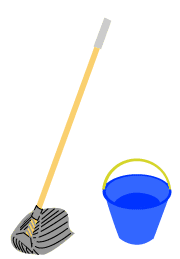 目的：コミュニティーホールは住民の皆様が使用できる施設です。　　　コミュニティーホール維持のため且つ住民同士の交流を図る意味でも、区単位で1か月に一度清掃活動を実施しています。清掃内容：１号室畳の間　掃除機を使用 押入れの整理整頓　　　　　　　 ２号室洋間　　モップ掛け テーブル・イスの拭き掃除　　　　　     廊下　　　　　モップ掛け 　　　　　     トイレ　　　　タイルと便器のブラシ掛け　　　　　     給湯室　　　　水回りの清掃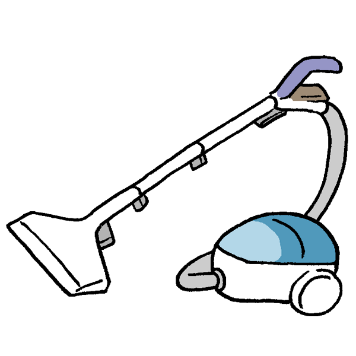 実施日：　　年　　月　　日　（　）集合時間：　　　　：皆様のご協力をお願いします。